Çevre ve Şehircilik Bakanlığı Tabiat Varlıklarını Koruma Genel Müdürlüğünden:Edirne ili, Keşan ilçesi, Mecidiye Köyü sınırları içerisinde yer alan Doğal Sit Alanları aşağıdaki haritada gösterildiği şekliyle Bakanlık Makamı'nın 12.03.2021 tarihli ve 507963 sayılı OLUR'u ile "Nitelikli Doğal Koruma Alanı" ve "Sürdürülebilir Koruma ve Kontrollü Kullanım Alanı" olarak tescil edilmiştir. "Kesin Korunacak Hassas Alan" tesciline yönelik yürütülen idari süreç devam etmektedir.27 Ekim 2017 tarihli ve 30223 sayılı Resmi Gazete'de yayımlanan "Korunan Alanların Tespit, Tescil ve Onayına İlişkin Usul ve Esaslara Dair Yönetmelikte Değişiklik Yapılmasına Dair Yönetmelik" in 2. maddesinin (j) bendinde yer alan "Anıt ağaçlar hariç, tabiat varlıklarının ve doğal sit alanlarının tescil kararları Resmi Gazete 'de yayımlanır ve Bakanlığın internet sayfasında bir ay süre ile duyurulur." hükmü gereği ekteki haritada belirtilen doğal sil alanının tescili tebliğ olunur.Alana ait koordinat ve parsel bilgileri www.tvksays.csb.gov.tr adresinde mevcuttur.Edirne ili, Keşan ilçesi, Mecidiye Köyü sınırları içerisinde yer alan Doğal Sit Alanlarıİli	: Edime2740/1-1İlçesi	: Keşan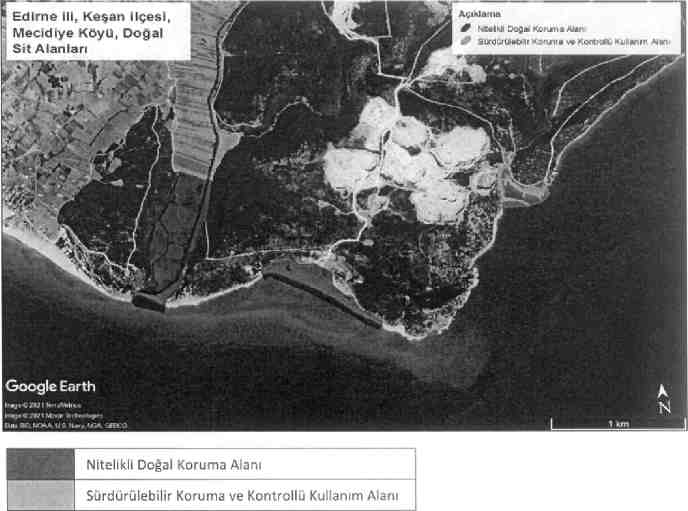 